Vibin 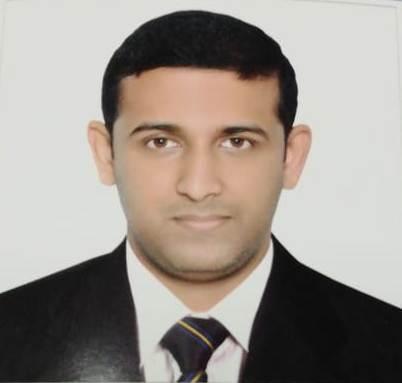 Position: Assistant Branch ManagerExperience: ​6 yearsEducational Qualification: MBA in Finance and HREmail: vibin-393212@2freemail.com Current Location: Abu Dhabi, UAE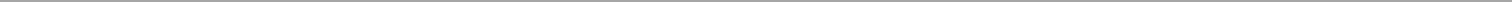 CAREER SUMMARYMore than 6 years experience as Assistant Branch Manager in United Arab Emirates.About 2 years experience as Accountant in IndiaEXPERIENCEAssistant Branch Manager	Dec ’13 - PresentAbu Dhabi, UAEMonitoring the daily current currency rate in the market, settle on the buying & selling rate for each currency.Handling WPS registration procedures and assisting clients in processing their Salary.In charge of foreign currency deals and fixing the FC deals in competent rates.Providing fast, efficient and error-free remittance service to different countries.Handling customer enquiries, complaints, following up with them by providing accurate information to ensure resolution of products/service and maintain customer satisfaction in each stage.Timely monitoring marketing activities to corporate targets and corporate segments.Identifying, developing potential customer, or business.In the absence of Branch Manager, maintains communication between the branch and management by preparing daily, weekly and month end reports regarding operations and productivity.Formulates recommendations and provides feedback to the management regarding operational policies and procedures.Consistently received positive feedback from customers and created a repeated business by developing long term relationship with customers.Accountant	June ’11 – Mar ‘13Kerala, IndiaVerifying, allocating, posting and reconciling accounts payable and receivable.Producing error-free accounting reports and presents their results.Analyzing financial information and summarizing financial status.Provide technical support and advice on ​Management accountant​.Review and recommend modifications to accounting systems and procedures.Manage accounting assistants and bookkeepers.Participate in financial standards setting and in forecast process.Prepare financial statements and produce budget according to schedule.Develop and document business processes and accounting policies to maintain and strengthen internal controls.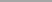 EDUCATIONMaster of Business Administration (M.B.A)Mahatma Gandhi University, Kerala, IndiaBachelor of Commerce (B.Com)Calicut University, Kerala, IndiaCERTIFICATION COURSESAP Business One Training Programme​from Clockwork AcademyDiploma in Computerized Accounting Packages​from G-Tec Computer EducationCOMPUTER PROFICIENCYMS Office, Tally 9.0, & PeachtreeTRAINING ATTENDEDAnti-Money Laundering (AML) WorkshopAttended AML workshop on 12th July 2018, organized by the Foreign Exchange and Remittance Group (FERG).PERSONAL PROFILEDate of Birth: 04/04/1987Gender: MaleNationality: IndianMarital Status: MarriedLanguages Known : English, Hindi, and MalayalamLanguages Known : English, Hindi, and MalayalamVisa Status: Employment (Notice Period – 15 days)